ЖШС «аМЕЛИЯ БӨБЕКЖАЙ» БАЛАБАҚШАСЫ  «Тәуелсіздік – тұғырым!»/Ұйымдастырылған ашық оқу қызметі/Педагог:  Рысбаева А.Г.Алматы облысы 2023жМақсаты:  Балаларға Қазақстан Республикасының тәуелсіздіккүні туралы түсінік беру; танымдылық қабілетін арттыра отырып,балаларды ұлттық сезімге баулу, балаларды Отанын сүюге, ұлтжандылыққа тәрбиелеу;Көрнекілігі: елбасының суреті, рәміздердің суреті, түрлі-түсті қағаздар, күн суреті Барысы:Тәрбиеші:Тәуелсіздігіміздің «Тәуелсіз ел – Қазақстан» атты ертеңгілігімізге қош келдіңіздер! Балалар, біз бүгінгі үлкен мерекені қарсы алудамыз. Ол қандай мереке ?Қазақстан Тәуелсіздік күні. Тәрбиеші: 1992 ж 16 желтоқсан күні біздің елдің тәуелсіздігі жария етілді. Міне көп жылдар бойы осы мерекені, достық, бейбітшілік пен татулық күні деп тойлаймыз. Балалар қазір біздер еліміздің гимінін орындаймыз. Еліміздің салтанатты әнін орнымыздан тұрып орындайық. Балалардың өлең шумақтары:Камшат: Көгінде нұрын төккен,Жерінде гүл жұпар сепкенНеткен сұлу неткен көркем!Осы менің туған өлкем!Алтын дәнді даласы барАқ күмістей қаласы бар,Неткен сұлу неткен көркем!Осы менің туған өлкем!Аяжан: Түлігі өскен алуан – алуанТөс алқабы малға толғанНеткен сұлу неткен көркем!Осы менің туған өлкем!Ер еңбегі шалқып тасқан, Ел еркіндеп бақыт тапқанНеткен сұлу неткен көркем!Осы менің туған өлкем!Аянат-жалау:
Желбірейді шалықтап,
Қазақстан жалауы.
Көкте қыран қалықтап,
Қанат қағып барады.
Ұлттық өрнек мұрамыз
Адастырмас мұраттай.
Нық көтеріп тұрамыз,
Жалауды біз құлатпай!Ералы-елтаңба
Нұр төгеді елтаңба
Ақ Орданың төрінде.Елтанбасы елімнің
Неткен әйбат, әдемі.
Қалықтаған жас сұнқар,
Шарықтаған таза күй.
Бұл таңбасы елімнің,
Елдігімнің белгісі.Айкен: «Отан» туралы әнБалалар, мерекелі күндері барлық қалаларда мемлекеттік рәміздерін безендірген. Осы өтіп жатқан ортамызды бізде безендірейік.(балалар, құмыраға тілек айтып жалаушаларды жинайды)Балалар мен сендерге ту туралы аңыз айтқам келіп тұр.ҚойылымЗере: Ерте, ерте, ертеде бір хан болыпты. Ол өте ақылды және данышпан болыпты. Оның еліндегі адамдар тату тәтті тұрыпты. Бір күні хан данышпандарды отырысқа шақырыпты.Дінмұхаммед-Хан: Менің патшалығымның адамдары өте жақсы. Сол мені қуантады. Бірақ елімізге рәміздер жетіспей тұр. Мақсат-1 данышпан: Менің ойымша тудың түсі көк болу керек. Бұл мөлдір судың белгісі. Сусыз тіршілік жоқ. Су болмаса жердің бәрін құрғақшылық басады. Б.Нұрислам-2 данышпан: ия су ол көгілдір түс, ол тазалықты, ашық аспанның белгісі. Аспан бұл көп адамдар тұратын үйдің шаңырағы сияқты. Ол бәрімізге ортақ.Дінмұхаммед-Хан: Рахмет сендерге данышпандар. Менде сендермен келісемін. Бұл көгілдір түс адамның бойындағы әділдік пен адамдықтың белгісі.Айару-Бүркіт: мен ең ірі, ең мықты дала құсының бірімін. Біздер өз отбасымызды қорғаймыз, биікке ұшып алыстағының бәрін көре аламыз. Туға меніде қосыңдаршы.Дінмұхаммед - Хан: жақсы олда дұрыс. Бүркітпен келісесіздер ме?Данышпандар:ия келісеміз.Аңсар-3 данышпан: Сусыз әлемде өмір жоқ болса күнсіз жер бетінде өмір жоқ. Күн – тіршілік иесі.Н.Нұрислам-Күн: Данышпандар, Хан ием, күні бойы жер бетін аралап жүремін, жер бетінде менсіз тіршілік жоқ. Туға менде үлес қоссам.Ринат-4 данышпан: о, құдіретті күннің көзі, сен қайда болсаң қуанышта, бақытта сонда. Күнде тудан орын алуға лайық. Хан: Бұл ойғада дұрыс. Қәне уәзір жазғаныңды оқышы.Наркес-Уәзір: Көгілдір түстің ортасында күннің көзі жарқырап тұрса. Күннің қасында қорғаныш, бостандықтың белгісі  болып бүркіт самғаса. Мақсат-1 данышпан: қазақ екендігімізді білдіретін бір нәрсе керекБ.Нұрислам-2 данышпан: не ойлап тапсақ болады екен?!Аңсар - 3 данышпан: меніңше, ою – өрнек керек сияқтыДінмұхаммед-Хан: дәл, таптың. Ою-өрнек керекОю-өрнек-Жания: Сәлеметсіздер ме?! Біз апалы-сіңілі ою-өрнекпіз. Біздіде туға қосыңыздаршы.Ою-өрнек-Ерке: Біз қазақ халқының мәдениеті мен дәстүрін бейнелейміз. Бізде туға үлес қосқымыз келеді.Наркес-Уәзір: Ою-өрнек біздің көп ұлтты қазақ халқы екенімізді дәріптейді.Дінмұхаммед-Хан: Жарайды қоссақ қосайық.Зере: міне, осылай біздің мемлекетіміздің туы пайда болған екен.Қ — Қазақстан – менің отамынАтыңнан сенің айналамБас иіп саған өтемінЖасай бер жаса Қазақстан (Е.Медина)А — Азамат боп мен ертеңОтанға қызмет етемінҮлкен болып есейіп Армандарға жетемін.(Айсұлтан)
З  — Осы заман, қай заман?Жаңа өмірге жүз қадамДамудың жаңа жолындаАйбынды тек Қазақстан (Ақжан)
А — Алтын үйек астанамЖақсы екен ғой АлматымКелдім сені сағыныпАлтын ұям –Алматым (Аяулым)
Қ – Қазақ тілім – бал тілімӨзің барда шалқыдымӨз тілімде ән шырқапТермелеттім балқыдым. (Абдуали)
С – Сарыарқадай жері бар,Пайдалы қазба кені барТәуелсіз ел ҚазақстанКөркіне көркі жарасқан. (А.Медина)
Т – Тәуелсіздік таңдары Бақ береді баршағаКөк туымды қолыма Бүгін берік ұстадым. (Айкерім)
А – Ата-ананың айтқанынЖадымызда сақтаймызЖарқыратып әр таңын,Сенімдерін ақтаймыз (Арнұр)
Н – Намысыңды кірлетпеДақ түспесін арыңаТуын көтер жұртыңныңКөзіңді тік алысқа (Нұршат)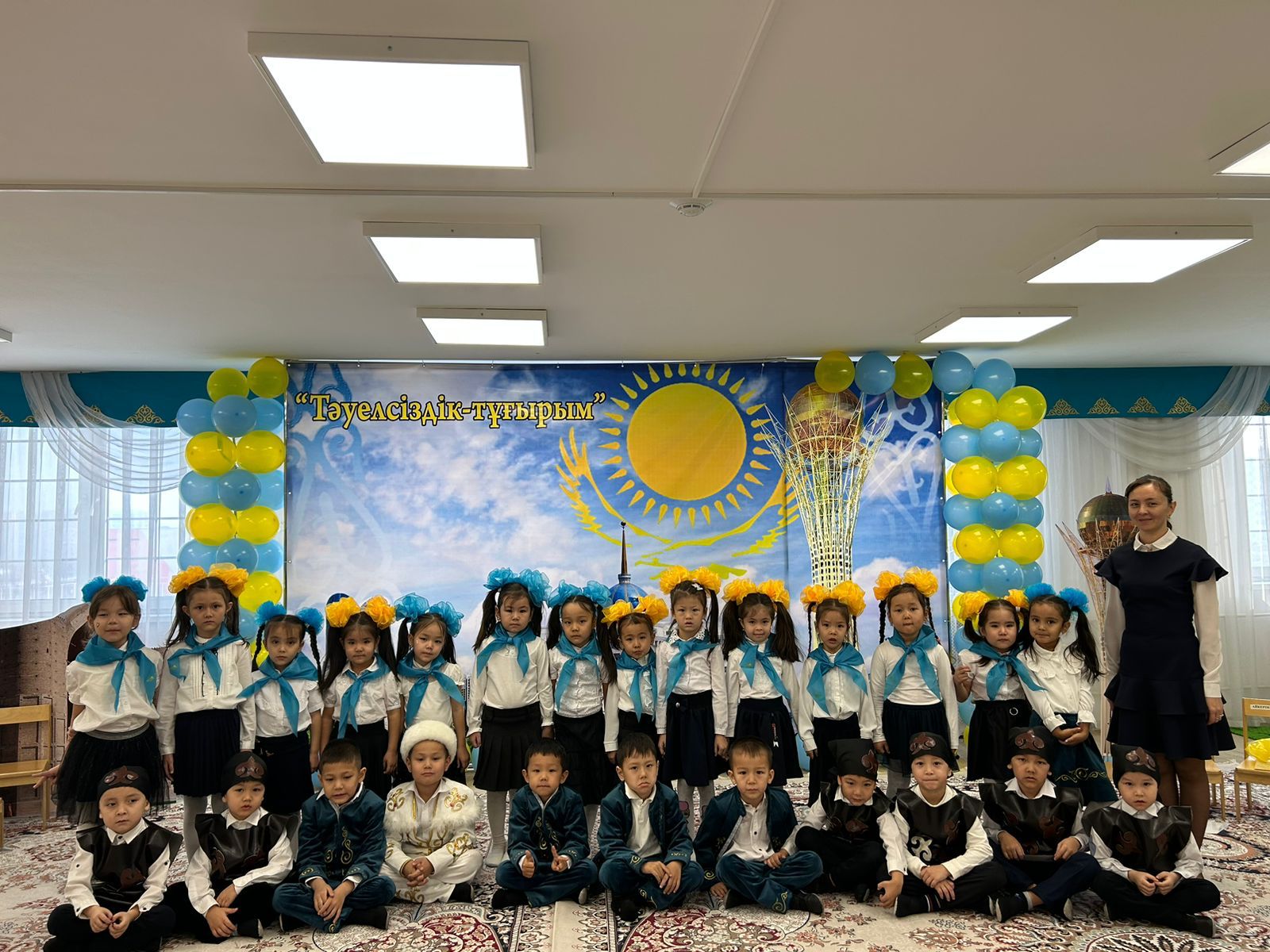 